__________________________________					___________________Signature 									DatePlease email completed form to Brenda Morris (brenda.morris@firstgroup.com)and Keith McClung (keith.mcclung@molallariv.k12.or.us)Date of Report: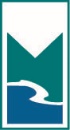 Date of Report:Time of Report:Time of Report:Report Taken by: Report Taken by: Method of Contact (Phone, in-person, email, etc.)Method of Contact (Phone, in-person, email, etc.)Type of ReportType of ReportType of ReportType of ReportComplaint:                                     Compliment:Compliment:Incident:Person Filing ReportShould be someone directly involved or a witnessPerson Filing ReportShould be someone directly involved or a witnessPerson Filing ReportShould be someone directly involved or a witnessPerson Filing ReportShould be someone directly involved or a witnessName:Street Address:Street Address:City, State& Zip:Home #:Preferred method of ContactWork #:Preferred method of Contact                        Work #:Preferred method of Contact                        Cell #:Preferred method of Contact                         Best Time to Call:Email Address:Preferred method of Contact                        Email Address:Preferred method of Contact                        Email Address:Preferred method of Contact                        What is the Report About?What is the Report About?What is the Report About?What is the Report About?Driver:                                     Attendant:Attendant:Routing:Safety:                                     Equipment:Equipment:Service:Policy/Procedure:                                     Location Staff:Location Staff:Customer Service:Charter Sales:                                     Follow up:Follow up:Other:(Please Specify)Student Information  (If Applicable)Student Information  (If Applicable)Student Information  (If Applicable)Student Information  (If Applicable)Student’s name:Attending School:Attending School:Attending School:Description of ReportPlease provide a detailed description of eventsPlease include: date, time, location and bus numberDescription of ReportPlease provide a detailed description of eventsPlease include: date, time, location and bus numberDescription of ReportPlease provide a detailed description of eventsPlease include: date, time, location and bus numberDescription of ReportPlease provide a detailed description of eventsPlease include: date, time, location and bus numberInvestigation and Follow up(To be completed by First Student)Investigation and Follow up(To be completed by First Student)Investigation and Follow up(To be completed by First Student)Investigation and Follow up(To be completed by First Student)Issue(s) identified:Issue(s) identified:Issue(s) identified:Issue(s) identified:Date of Investigation:Date of Investigation:Investigator:Investigator:Due Date:Due Date:Supervisor:Supervisor:Actions take to address the issue:Actions take to address the issue:Actions take to address the issue:Actions take to address the issue:Employee Information(To be completed by First Student)Employee Information(To be completed by First Student)Employee Information(To be completed by First Student)Employee Information(To be completed by First Student)Employee Name:D.O.H:D.O.H:Title:Route #:Vehicle #:Vehicle #:Time of Incident:Date of Incident:Location of incident:Location of incident:Name of Witness present: